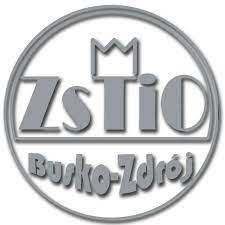 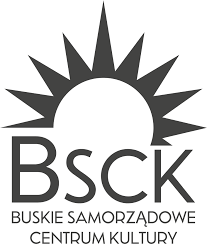 Załącznik nr 3.Zgoda na uczestnictwo dziecka 
w Grze Miejskiej pn. „Boodzenie booskich duchów” ........................................................ miejscowość, data Zgadzam się na udział mojego dziecka ...............................................(imię i nazwisko)
w  Grze Miejskiej pn. „Boodzenie booskich duchów”, organizowanej przez Zespół Szkół Technicznych i Ogólnokształcących  im. Kazimierza Wielkiego w Busku Zdroju oraz Buskie Samorządowe Centrum Kultury, która odbędzie się 2 czerwca 2022 r. w godzinach 9:45-14:00 w Busku-Zdroju . Zostałam/em poinformowana/ny, że Gra odbywać się będzie na terenie miasta oraz, że uczestnicy będą wykonywać zadania w małych grupach pod opieką nauczyciela. Wyrażam zgodę na publikacje wizerunku mojego dziecka w materiałach promocyjnych, powstałych podczas trwania Gry. Zgodnie z ustawą o ochronie danych osobowych z dnia 29.08.1997 r. (Dz. U. z 2002 Nr 101, poz. 926 późn. zm.), wyrażam zgodę na przetwarzanie danych osobowych mojego dziecka na potrzeby  Gry Miejskiej. Dane osobowe zostaną wykorzystane w celu przeprowadzenia gry. W związku z powyższym wyrażam zgodę na uczestnictwo mojego dziecka w Grze Miejskiej na ww. zasadach. ..................................................................................... ( podpis rodzica/prawnego opiekuna)